Comparison of key skills specifications 2000/2002 with 2004 standardsX015461July 2004Issue 1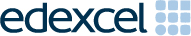 Edexcel and BTEC QualificationsEdexcel and BTEC qualifications are awarded by , the UK’s largest awarding body. We provide a wide range of qualifications including academic, vocational, occupational and specific programmes for employers. For further information visit our qualifications websites at www.edexcel.com or www.btec.co.uk. Alternatively, you can get in touch with us using the details on our contact us page at www.edexcel.com/contactus.: helping people progress, everywhere aspires to be the world’s leading learning company. Our aim is to help everyone progress in their lives through education. We believe in every kind of learning, for all kinds of people, wherever they are in the world. We’ve been involved in education for over 150 years, and by working across 70 countries, in 100 languages, we have built an international reputation for our commitment to high standards and raising achievement through innovation in education. Find out more about how we can help you and your students at: www.pearson.com/ukPublications Code All the material in this publication is copyright
© Pearson Education Ltd 2014General marking guidanceThese notes offer general guidance, but the specific notes for examiners appertaining to individual questions take precedence.1	All candidates must receive the same treatment. Examiners must mark the last candidate in exactly the same way as they mark the first.Where some judgement is required, mark schemes will provide the principles by which marks will be awarded; exemplification/indicative content will not be exhaustive. When examiners are in doubt regarding the application of the mark scheme to a candidate’s response, the response should be sent to review.2	All the marks on the mark scheme are designed to be awarded; mark schemes should be applied positively. Examiners should also be prepared to award zero marks if the candidate’s response is not worthy of credit according to the mark scheme. If there is a wrong answer (or no answer) indicated on the answer line always check the working in the body of the script (and on any diagrams), and award any marks appropriate from the mark scheme. Questions where working is not required: In general, the correct answer should be given full marks.Questions that specifically require working: In general, candidates who do not show working on this type of question will get no marks – full details will be given in the mark scheme for each individual question.	3	Crossed out workThis should be marked unless the candidate has replaced it with an alternative response. 4	Choice of methodIf there is a choice of methods shown, mark the method that leads to the answer given on the answer line.If no answer appears on the answer line, mark both methods then award the lower number of marks. 5	Incorrect methodIf it is clear from the working that the “correct” answer has been obtained from incorrect working, award 0 marks. Send the response to review for your Team Leader to check. 6	Follow through marksFollow through marks which involve a single stage calculation can be awarded without working as you can check the answer, but if ambiguous do not award.Follow through marks which involve more than one stage of calculation can only be awarded on sight of the relevant working, even if it appears obvious that there is only one way you could get the answer given.7	Ignoring subsequent workIt is appropriate to ignore subsequent work when the additional work does not change the answer in a way that is inappropriate for the question or its context. (eg. an incorrectly cancelled fraction when the unsimplified fraction would gain full marks). It is not appropriate to ignore subsequent work when the additional work essentially makes the answer incorrect (eg. incorrect algebraic simplification).8	ProbabilityProbability answers must be given as a fraction, percentage or decimal.  If a candidate gives a decimal equivalent to a probability, this should be written to at least 2 decimal places (unless tenths).  Incorrect notation should lose the accuracy marks, but be awarded any implied method marks.If a probability answer is given on the answer line using both incorrect and correct notation, award the marks.If a probability fraction is given then cancelled incorrectly, ignore the incorrectly cancelled answer.9	Linear equationsUnless indicated otherwise in the mark scheme, full marks can be gained if the solution alone is given on the answer line, or otherwise unambiguously identified in working (without contradiction elsewhere).  Where the correct solution only is shown substituted, but not identified as the solution, the accuracy mark is lost but any method marks can be awarded (embedded answers).10	Range of answersUnless otherwise stated, when an answer is given as a range (e.g 3.5 – 4.2) then this is inclusive of the end points (e.g 3.5, 4.2) and all numbers within the range.Mark scheme GCSE (9 – 1) MathematicsGuidance on the use of abbreviations within this mark schemeM 	method mark awarded for a correct method or partial methodP	process mark awarded for a correct process as part of a problem solving questionA	accuracy mark (awarded after a correct method or process; if no method or process is seen then full marks for the question are implied but see individual mark schemes for more details)C	communication markB	unconditional accuracy mark (no method needed)oe 	or equivalentcao	correct answer onlyft	follow through (when appropriate as per mark scheme)sc	special casedep	dependent (on a previous mark)indep	independentawrt	answer which rounds toisw	ignore subsequent workingMock Paper 1MA1: 1FMock Paper 1MA1: 1FMock Paper 1MA1: 1FMock Paper 1MA1: 1FMock Paper 1MA1: 1FMock Paper 1MA1: 1FQuestionQuestionWorkingAnswerMarkNotes1– 4, – 2, 0, 1, 41B1 for correct list in the correct order2(a)98741B1 cao2(b)47981B1 cao3351B1 cao410.802M1 for complete correct method to find 20%A1 for £10.8(0)5(a)× at (−2, −3)1B1 for cross correctly plotted at (−2, −3)5(b)(−1, 2)1B1 for coordinates (−1, 2)6373P1 for start the process for combined cost of pens and pencils, e.g. 32p + 8p, 64 and 16 or 32n and 8n where n > 1P1 for complete process, e.g. 15 ÷ 0.4A1 cao7(a)5, 2, 5, 1, 32M1 for at least 3 correct frequencies or all tallies correct if frequencies missing.A1 for all frequencies correct.(b)Suitable chart3C1 for 5 correct age labels or a linear scale.C1 for diagram or chart, correctly showing data for at least 4 age groups.C1 for a fully correct diagram or chart with axis correctly scaled and labelled.8(a)165 1B1 cao(b)Correct conclusion2C1 for correct statement on median (can ft)C1 for 41 with correct statement on rangeNB to get both marks at least one must be interpreted in the context of the question9Speedy Taxis with correct working3P1 for a  process to calculate the cost with 1 firmP1 for a process to calculate the cost with all 3 firmsC1 for 45, 44.5(0), 45.5(0) with supporting statement 10(a)Correct shape1B1 for correct shape in the correct position(b)Correct shape1B1 for correct shape in the correct position (ft) from their answer to part (a)(c)1C1 ft if A to C is a translation11(a)3x + 2y1B1 cao(b)2p + 3q2B1 for 2p or 3qB1 cao(c)12m – 181B1 cao(d)f = 32M1 for intention to subtract 6 from both sides of the equationA1 oe12(a)Complete tree60, 39, 21, 27, 12, 15, 63C1 for starting to interpret information, e.g. One correct frequency from 21 or 27C1 for at least one correct additional valueC1 for communicating all information correctly(b)2M1 ft for  with a < 39 or  with b > 12A1 ft from (a) oe13(a)393P1 for rounding one dimension correctlyP1 for (2 × 2) + (5 × 7) with at least three of 2, 2, 5, 7 usedA1 cao (b)Justified answer1C1 ft (dep on P1) underestimate with explanation142002M1 for 80 ÷ 2  or 40 used  or scale factor of 2.5A1 cao15484P1 for process to start solving the problem, e.g. 5x – 147 = 2x  or  360 – (116 + 5x – 147 + 2x)P1 Complete process to solve the equation or x = 49P1 complete process to find the size of the smallest angle, ft for their x dependent on at least P1A1 for 48164.52M1 for 4500 ÷ 1000A1 cao173M1 for conversion to improper fractions, e.g.  or for M1 for a complete correct methodA1 for  oe18(a) (i)Fixed charge1C1 for correct interpretation e.g. the starting price(a) (ii)The cost per minute1C1 for correct interpretation e.g. how much the price increases every minute(b)y = 1.5x + 0.53M1 for an attempt to calculate the gradient, with 2 correct values used, e.g. 7.5 ÷ 5, or y-intercept foundM1 for gradient of 1.5 in an equation or 1.5x + 0.5A1 for the correct equation194 × 8 = 32 32 + (3 × 8)44 5P2 for or for a height of 3(P1 for 52 − 42)P1 for process to find one area P1 for a complete process to find the total areaA1 cao 202.5 × 110 = 275 miles275 + 37 = 312 miles312 ÷ 3 = 104 mph110 – 104 = 6 mph6 4P1 for process to find distance, e.g. 2.5 × 110 (= 275)P1 for process to find speed for Gill’s journey using their distance for Tarek’s journeye.g. (275 + 37) ÷ 3 (= 104) P1 for a complete process to find difference in speedsA1 cao21(a)White = 36Green = 6Blue = 185P1 for process to start to solve the problem,                           e.g. 600 ÷ 60, or 6 × 1.8P1 for a complete process to find the total number of tiles (= 60)P1 for × 60 (= 36)P1 for (60 – 36) ÷ 4A1 cao21(b)Correct statement 1C1 e.g. Fewer tiles may be needed22Result shown4M1 for 40 × 0.5 (= 20) or x axis scaled correctlyM1 for total distance of 80 miles or y axis scaled correctlyA1 for 1.25 hours oe or a completed travel graphC1 for correct conclusion with either 16 45 or a correct graph230.455 ≤ y < 0.4652B1 for 0.455 or 0.465B1 cao2423 × 32 × 53M1 for a correct start to a factor tree (2 correct branches)M1 for a fully correct tree or correct factors as a listA1 for 23 × 32 × 5 oe